RESUME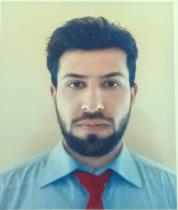 Name: Qasim Qasim.156836@2freemail.com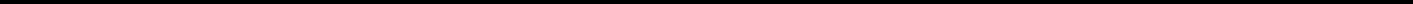 Career ObjectiveTo work on a challenging job profile which provides an opportunity to enhance my technical skills and knowledge, this could provide me an insight into new aspects so that it would be helpful for my career. To work in a dynamic professional environment with a growing organization and utilize my creativity and innovative thinking for benefit of the organization and myself.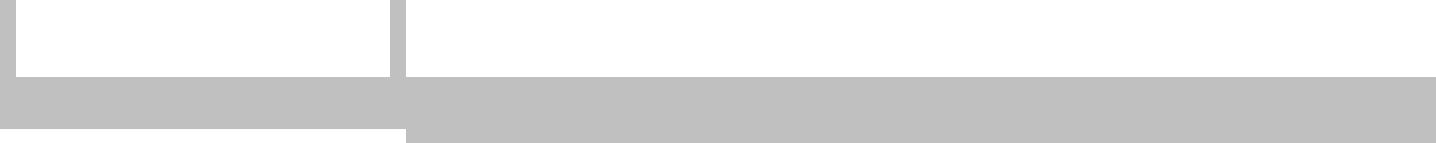 toolsWork Experience2+ year experience in web technologies.Worked as a full stack developer on web and android.Projects:www.HPVTrust.orgwww.view24x7.com (WEB AND ANDROID APPLICATION)www.sultaniyatrust.comand many more…StrengthsWork with positive attitude to contribute the healthy functioning of the organization.Self-Confident and Great Patience.Willingness to Learn.Fast grasping power.Problem Solving and Self-starter.Academic ProjectB.C.A FINAL YEAR PROJECT DETAILS:Project Title:	“Search Truth”Description: An Islamic website with a goal to provide end users with online listening and downloading of Quran (Surah), Nasheeds, Islamic wallpapers, Ebooks etc. Admin panel for management of audios, videos, books and wallpapers.Language: ASP.NET C# with MS SQL.Duration: 3 MonthsRole: LeaderTeam Size: 1Personal InterestGrasping knowledge about various new Technologies and advancing technologies arising in market. Spending more and more time learning new stuff.EducationPersonal InformationGender: MaleNationality: IndianMarital Status: SingleFathers Name: Mehraj U Din ParryLanguages: English, Hindi, Urdu, Kashmiri.Declaration:I hereby declare that the above information is true and to the best of my knowledge and belief.Qasim Technical SkillsOperating SystemWindows XP /Windows7/8/8.1/10, Windows ServerWindows XP /Windows7/8/8.1/10, Windows ServerWindows XP /Windows7/8/8.1/10, Windows Server2012 , Linux Ubuntu2012 , Linux Ubuntu2012 , Linux UbuntuLanguagesC++, PHP, MYSQL, HTML, CSS, JSC++, PHP, MYSQL, HTML, CSS, JSC++, PHP, MYSQL, HTML, CSS, JSBasicsASP.NET (C#), Android ProgrammingASP.NET (C#), Android ProgrammingASP.NET (C#), Android ProgrammingApplicationOutlook, Ms Office 2007/2010, Adobe Photoshop CS4,Outlook, Ms Office 2007/2010, Adobe Photoshop CS4,Outlook, Ms Office 2007/2010, Adobe Photoshop CS4,package &VMware v.11VMware v.11VMware v.11ComputerClient Server (Windows Sever 2012), NetworkNetworkingAdministratorEducationCourseSchool/College/UniversityPassingPercentage (%)YearGraduationB.C.AKashmir University201655HigherCommerceJ&K Board (J&K Government)200960Secondary(12th )High SchoolMatriculationJ&K Board (J&K Government)200757(10th )